7. ХРАНЕНИЕ7.1 Условия хранения в части воздействия климатических факторов внешней среды должны соответствовать условиям хранения 2 (С) ГОСТ 15150-69.7.2 Хранить в упакованном виде на расстоянии не ближе 1 м от отопительных приборов.8. РАЗМЕРЫ 9. КОМПЛЕКТАЦИЯ10. МОНТАЖ ИНСТАЛЛЯЦИОННОЙ СИСТЕМЫВНИМАНИЕ! За услугами по монтажу инсталляционной системы рекомендуется обращаться в специализированные компании.10.1 МОНТАЖ ИНСТАЛЛЯЦИИ НА КАПИТАЛЬНУЮ СТЕНУ10.2 МОНТАЖ ИНСТАЛЛЯЦИИ НА ПРОФИЛЬНЫЕ КОНСТРУКЦИИ11. ПОДКЛЮЧЕНИЕ К СЕТИ ХОЛОДНОГО ВОДОСНАБЖЕНИЯ12. ОТДЕЛКА СТЕНЫ13. УСТАНОВКА УНИТАЗА14. УСТАНОВКА ПАНЕЛИ КНОПОК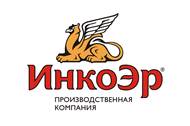 ИНСТАЛЛЯЦИОННАЯ СИСТЕМА ДЛЯ ПОДВЕСНОГО УНИТАЗА ТУ 28.14.12-085-00284581-2018, ТУ 25.91.11-001-49602029-2017.ПАСПОРТ И ИНСТРУКЦИЯ ПО МОНТАЖУ И ЭКСПЛУАТАЦИИИСУ-тип1ИНСТАЛЛЯЦИОННАЯ СИСТЕМА ДЛЯ ПОДВЕСНОГО УНИТАЗА ТУ 28.14.12-085-00284581-2018, ТУ 25.91.11-001-49602029-2017.ПАСПОРТ И ИНСТРУКЦИЯ ПО МОНТАЖУ И ЭКСПЛУАТАЦИИИСУ-тип1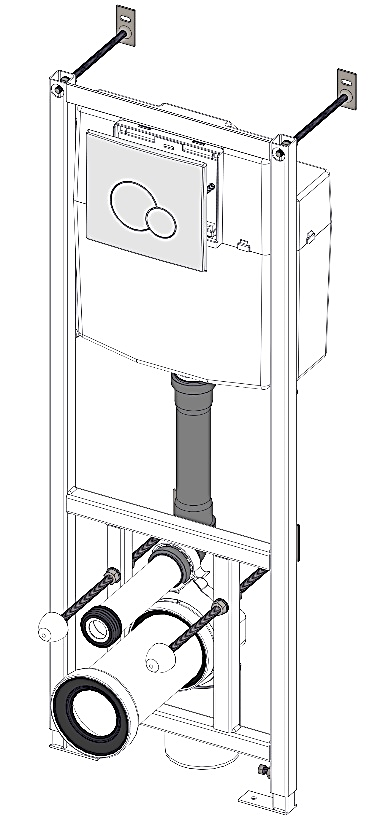 1. НАЗНАЧЕНИЕ ИЗДЕЛИЯИзделие предназначено для установки подвесных унитазов. Обеспечивает смыв воды в унитаз из установленного на раме бачка, посредством находящихся в нем наполнительной и спускной арматуры.2. МЕРЫ БЕЗОПАСНОСТИМатериалы, используемые для изготовления изделия, в условиях эксплуатации не выделяют в окружающую среду вредных веществ и не оказывают при непосредственном контакте вредного воздействия на организм человека. Работа с изделием не требует особых мер предосторожности.3. ГАРАНТИИ ИЗГОТОВИТЕЛЯ3.1 Гарантийный срок эксплуатации:На раму 10 лет при условии установки изделия в помещениях с влажностью не более 75℅. На сливные и наполнительные механизмы      5 лет со дня изготовления при условии соблюдения правил хранения, транспортирования и эксплуатации. 3.2 Гарантия не распространяется на дефекты, возникшие в результате: - установки с нарушением требований данной инструкции;- неправильного обслуживания в процессе эксплуатации;- механических повреждений;- переделок и конструктивных изменений, произведенных пользователем или третьими лицами;- образования отложений, ржавчины и т.п. связанных с использованием некачественной воды (вода должна соответствовать требованиям ГОСТ Р 51232-98, ГОСТ 2874-82)3.3 Замена некачественных изделий производится заводом-изготовителем при предъявлении покупателем паспорта на изделие и изделия, в котором обнаружены дефекты.4. СВЕДЕНИЯ О СЕРТИФИКАЦИИ4.1 Изделие не подлежит обязательной сертификации.4.2 Проведена добровольная сертификация изделия. Сертификат соответствия № РОСС RU.НА34.H08082 выдан органом по сертификации продукции ООО «Вега», № RA.RU.0001.11НА34, срок действия с 15.06.2018г. по 14.06.2021 г.5. ОСНОВНЫЕ ТЕХНИЧЕСКИЕ ДАННЫЕ6. СВИДЕТЕЛЬСТВО О ПРИЕМКЕИнсталляционная система изготовлена и принята в соответствии с требованиями ТУ 28.14.12-085-00284581-2018 «Арматура наполнительная и спускная к смывным бачкам», ТУ 25.91.11-001-49602029-2017, действующей технической документацией и признана годной для эксплуатации.1. НАЗНАЧЕНИЕ ИЗДЕЛИЯИзделие предназначено для установки подвесных унитазов. Обеспечивает смыв воды в унитаз из установленного на раме бачка, посредством находящихся в нем наполнительной и спускной арматуры.2. МЕРЫ БЕЗОПАСНОСТИМатериалы, используемые для изготовления изделия, в условиях эксплуатации не выделяют в окружающую среду вредных веществ и не оказывают при непосредственном контакте вредного воздействия на организм человека. Работа с изделием не требует особых мер предосторожности.3. ГАРАНТИИ ИЗГОТОВИТЕЛЯ3.1 Гарантийный срок эксплуатации:На раму 10 лет при условии установки изделия в помещениях с влажностью не более 75℅. На сливные и наполнительные механизмы      5 лет со дня изготовления при условии соблюдения правил хранения, транспортирования и эксплуатации. 3.2 Гарантия не распространяется на дефекты, возникшие в результате: - установки с нарушением требований данной инструкции;- неправильного обслуживания в процессе эксплуатации;- механических повреждений;- переделок и конструктивных изменений, произведенных пользователем или третьими лицами;- образования отложений, ржавчины и т.п. связанных с использованием некачественной воды (вода должна соответствовать требованиям ГОСТ Р 51232-98, ГОСТ 2874-82)3.3 Замена некачественных изделий производится заводом-изготовителем при предъявлении покупателем паспорта на изделие и изделия, в котором обнаружены дефекты.4. СВЕДЕНИЯ О СЕРТИФИКАЦИИ4.1 Изделие не подлежит обязательной сертификации.4.2 Проведена добровольная сертификация изделия. Сертификат соответствия № РОСС RU.НА34.H08082 выдан органом по сертификации продукции ООО «Вега», № RA.RU.0001.11НА34, срок действия с 15.06.2018г. по 14.06.2021 г.5. ОСНОВНЫЕ ТЕХНИЧЕСКИЕ ДАННЫЕ6. СВИДЕТЕЛЬСТВО О ПРИЕМКЕИнсталляционная система изготовлена и принята в соответствии с требованиями ТУ 28.14.12-085-00284581-2018 «Арматура наполнительная и спускная к смывным бачкам», ТУ 25.91.11-001-49602029-2017, действующей технической документацией и признана годной для эксплуатации.1. НАЗНАЧЕНИЕ ИЗДЕЛИЯИзделие предназначено для установки подвесных унитазов. Обеспечивает смыв воды в унитаз из установленного на раме бачка, посредством находящихся в нем наполнительной и спускной арматуры.2. МЕРЫ БЕЗОПАСНОСТИМатериалы, используемые для изготовления изделия, в условиях эксплуатации не выделяют в окружающую среду вредных веществ и не оказывают при непосредственном контакте вредного воздействия на организм человека. Работа с изделием не требует особых мер предосторожности.3. ГАРАНТИИ ИЗГОТОВИТЕЛЯ3.1 Гарантийный срок эксплуатации:На раму 10 лет при условии установки изделия в помещениях с влажностью не более 75℅. На сливные и наполнительные механизмы      5 лет со дня изготовления при условии соблюдения правил хранения, транспортирования и эксплуатации. 3.2 Гарантия не распространяется на дефекты, возникшие в результате: - установки с нарушением требований данной инструкции;- неправильного обслуживания в процессе эксплуатации;- механических повреждений;- переделок и конструктивных изменений, произведенных пользователем или третьими лицами;- образования отложений, ржавчины и т.п. связанных с использованием некачественной воды (вода должна соответствовать требованиям ГОСТ Р 51232-98, ГОСТ 2874-82)3.3 Замена некачественных изделий производится заводом-изготовителем при предъявлении покупателем паспорта на изделие и изделия, в котором обнаружены дефекты.4. СВЕДЕНИЯ О СЕРТИФИКАЦИИ4.1 Изделие не подлежит обязательной сертификации.4.2 Проведена добровольная сертификация изделия. Сертификат соответствия № РОСС RU.НА34.H08082 выдан органом по сертификации продукции ООО «Вега», № RA.RU.0001.11НА34, срок действия с 15.06.2018г. по 14.06.2021 г.5. ОСНОВНЫЕ ТЕХНИЧЕСКИЕ ДАННЫЕ6. СВИДЕТЕЛЬСТВО О ПРИЕМКЕИнсталляционная система изготовлена и принята в соответствии с требованиями ТУ 28.14.12-085-00284581-2018 «Арматура наполнительная и спускная к смывным бачкам», ТУ 25.91.11-001-49602029-2017, действующей технической документацией и признана годной для эксплуатации.       ИСУ тип-1       ИСУ тип-1Изготовитель: ООО «Вымпел-М»РФ, 612606, г.Котельнич, Кировской обл.,ул.Победы, дом 84а.Тел./факс: (83342) 4-22-84.E-mail: vimpel-m@inkoer.ruС рекламациями обращаться к изготовителю или по месту покупки.По вопросам реализации продукции обращаться:Москва. Тел.: (495) 664-20-19.E-mail: sale2@inkoer.ru*  Свидетельство на товарный знак №483383 от 16.02.2012 г.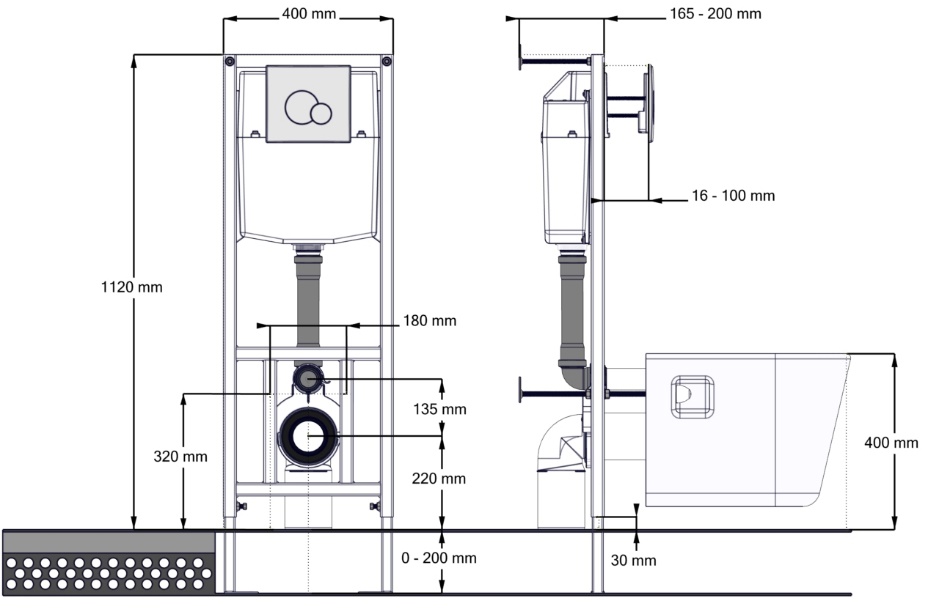 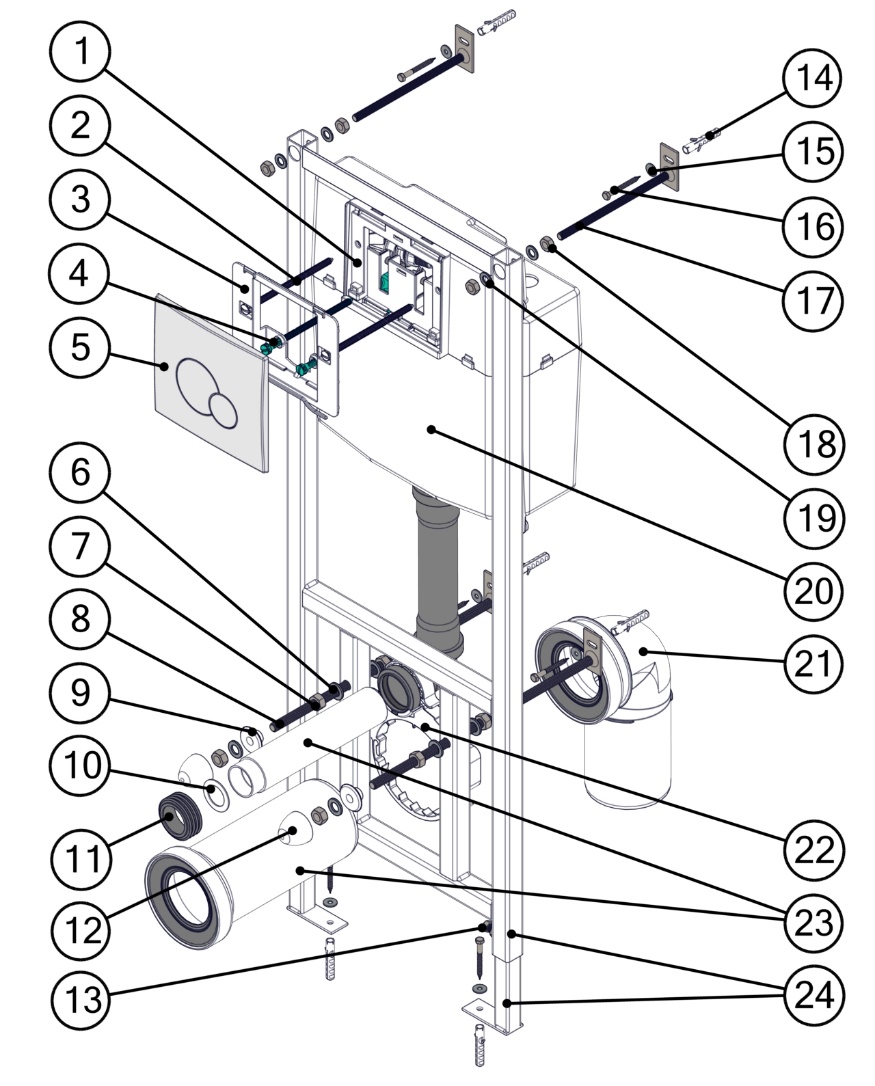 1 - Панель рычагов2 - Установочные винты белые (2шт.)3 - Рамка панели кнопок.4 - Установочные винты красные (2шт.)5 - Панель кнопок.6 - Шайба М12 (6шт.)7 - Гайка М12 (6шт.)8 - Кронштейн М12 (2шт.)9 - Втулка креплений унитаза (2шт.)10 - Шайба подпорная.11 - Манжета12 - Колпачок декоративный  (2шт.)13 – Винт установочный (2шт.)14 - Дюбель Ø 10×60 (6шт.)15 - Шайба М6 (6шт.)16 - Шуруп 6×60 (6шт.)17 - Кронштейн М10 (2шт.)18 - Гайка М10 (4шт.)19 - Шайба М10 (4шт.)20 - Пластмассовый смывной бачок в сборе с наполнительным и спускным клапаном, механизмом рычагов, термовкладышем и патрубком слива Ø 50мм.21 - Фановая труба для присоединения к канализации диаметром Ø 110мм.22 - Хомут крепления фановой трубы.23 - Комплект присоединительных патрубков для унитаза Ø 50мм и Ø 110мм.24 - Металлическая рама с регулируемыми опорами.1. Установить кронштейны на раму (п.9, поз. 17, 8), надеть шайбы (п.9, поз. 19, 6), накрутить гайки (п.9, поз. 18, 7).2. Установить раму по уровню и размерам (см. п. 8), регулировать с помощью гаек с внешней стороны, выставить раму, затянуть гайки с внутренней стороны (п.9, поз. 18, 7), затянуть винты установочные (п.9, поз. 13) усилие затяжки не более 10Нм, разметить отверстия. 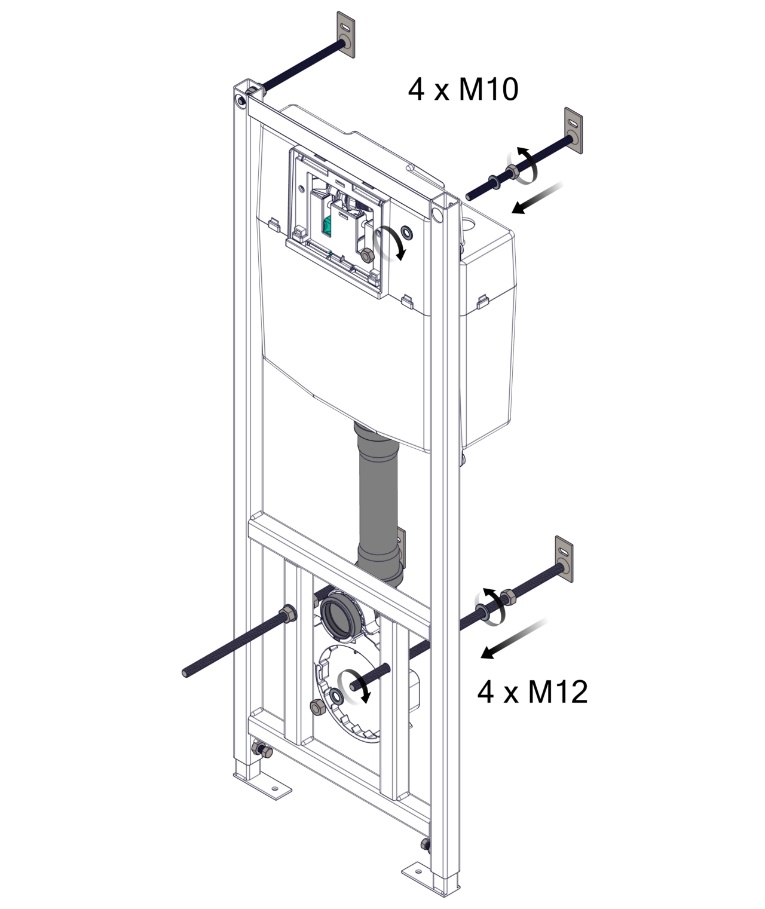 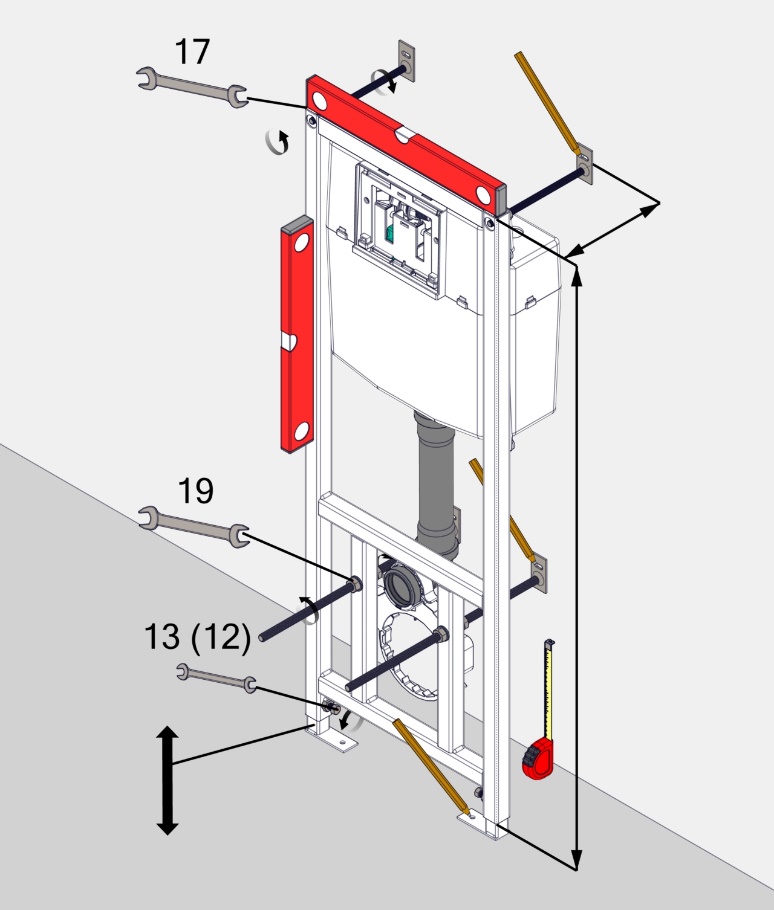 3. Просверлить отверстия Ø 10мм и глубиной 70мм, вставить дюбеля (п.9, поз. 14).4. Установить фановую трубу (п.9, поз. 21) в хомут (п.9, поз. 22), зафиксировать раму шурупами (п.9, поз. 16) с шайбами (п.9, поз. 15) по уровню, обрезать шпильки кронштейна (п.9, поз. 17).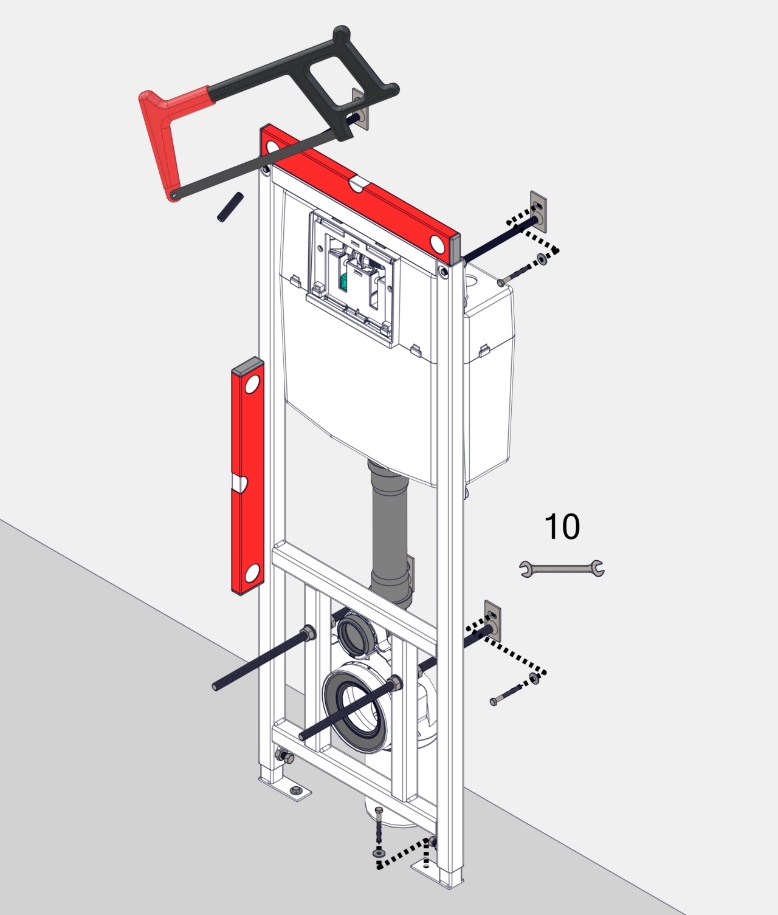 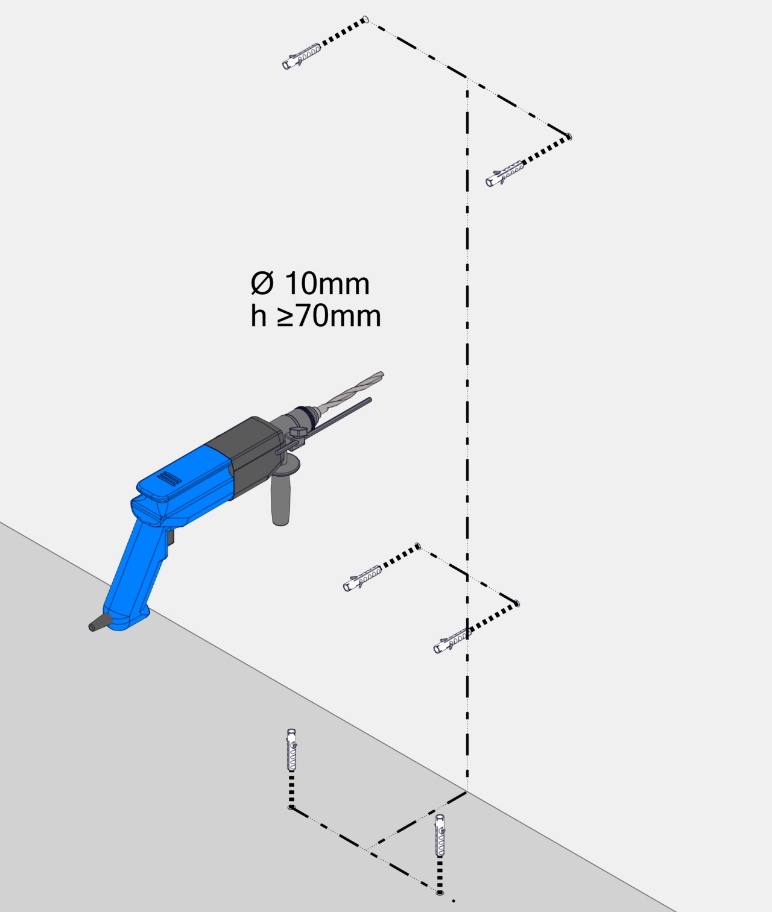 1. Установить раму в конструкцию по уровню и размерам (см. п. 8), затянуть винты установочные (п.9, поз. 13) усилие затяжки не более 10Нм, зафиксировать при помощи саморезов  (не входит в комплектацию).1. Установить раму в конструкцию по уровню и размерам (см. п. 8), затянуть винты установочные (п.9, поз. 13) усилие затяжки не более 10Нм, зафиксировать при помощи саморезов  (не входит в комплектацию).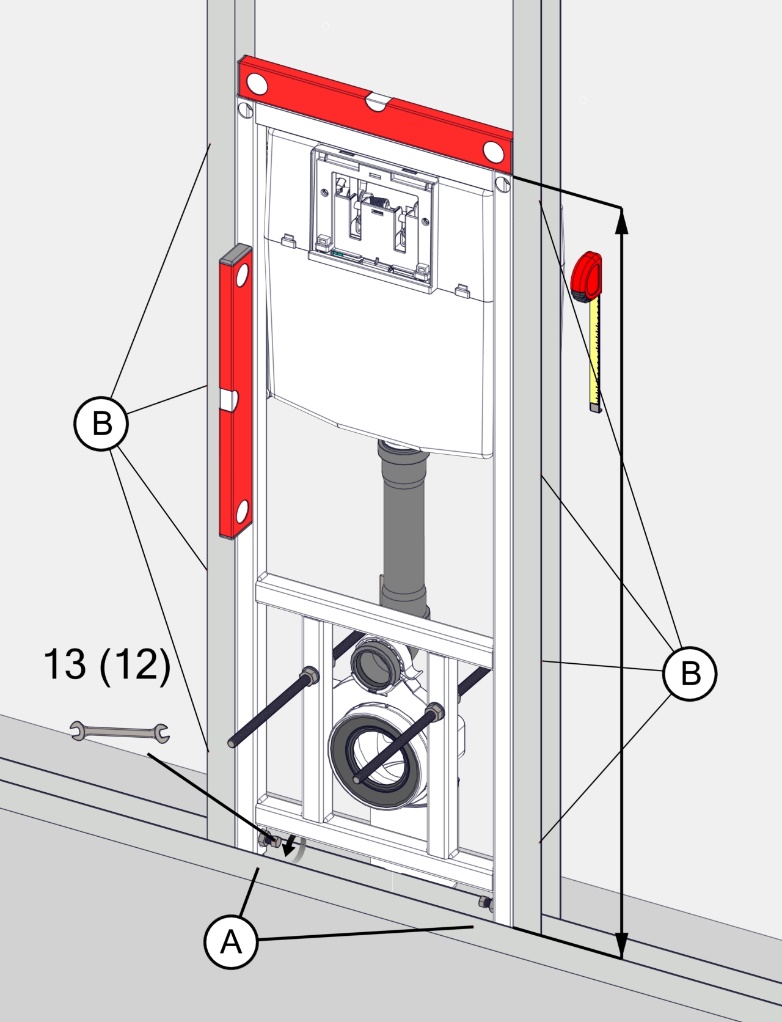 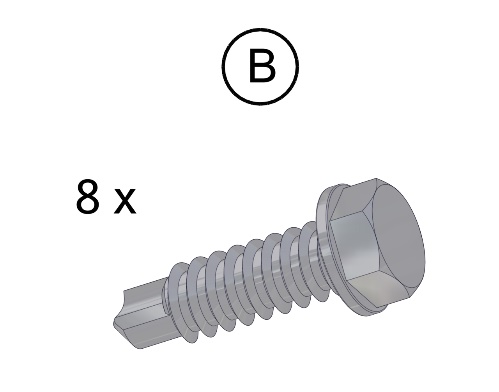 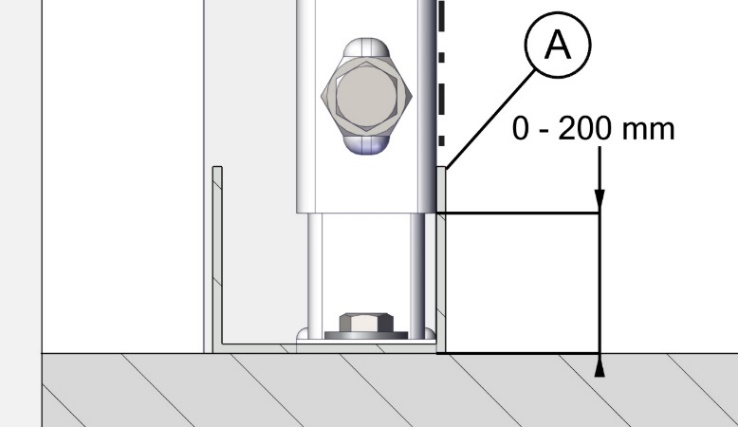 1. Снять панель рычагов (п.9, поз. 1).2. Провести гибкую подводку (не входит в комплектацию) в отверстие.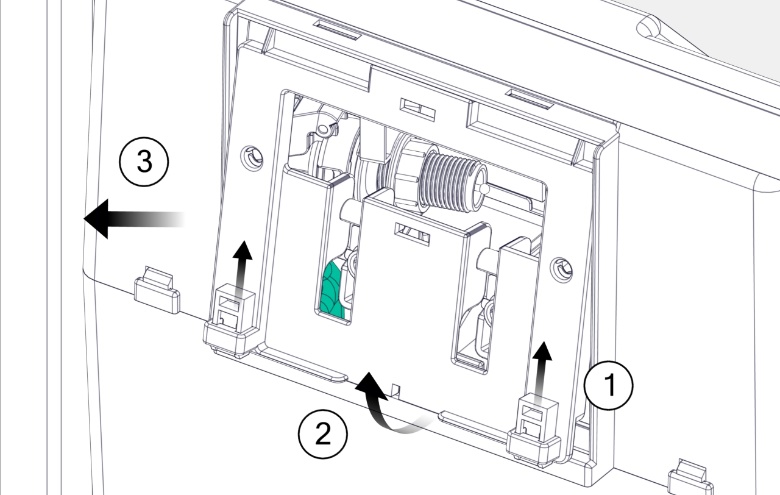 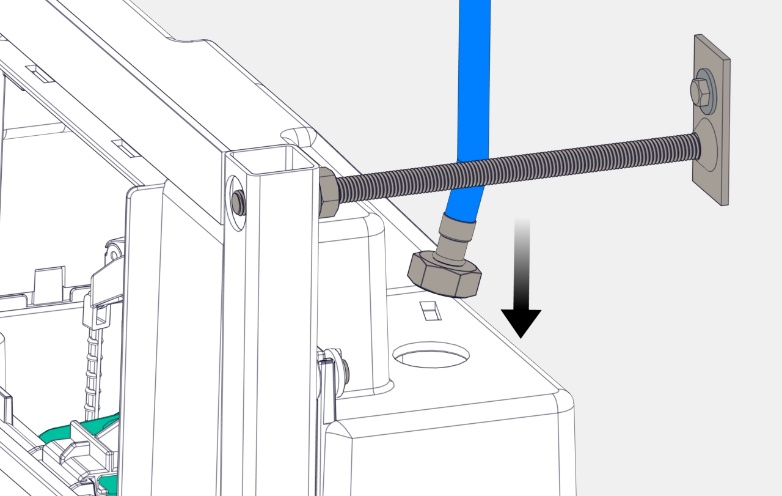 3. Слить воду во избежание засорения рабочих механизмов инсталляционной системы.4. Прикрутить гибкую подводку (не входит в комплектацию), усилие затяжки не более 4Нм. 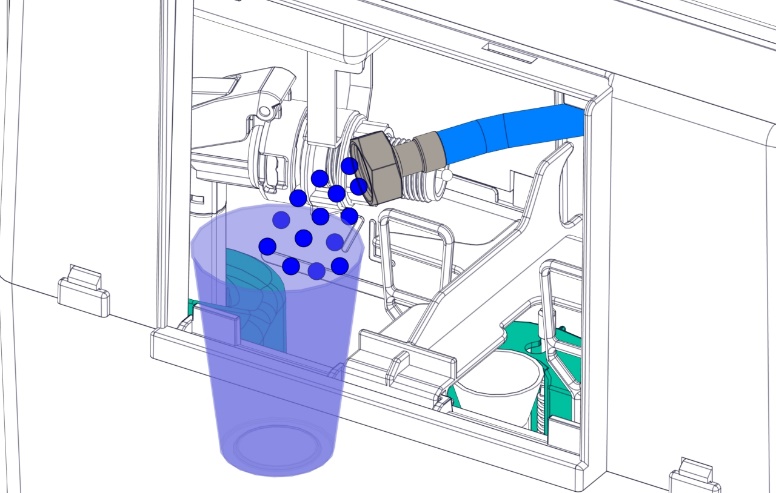 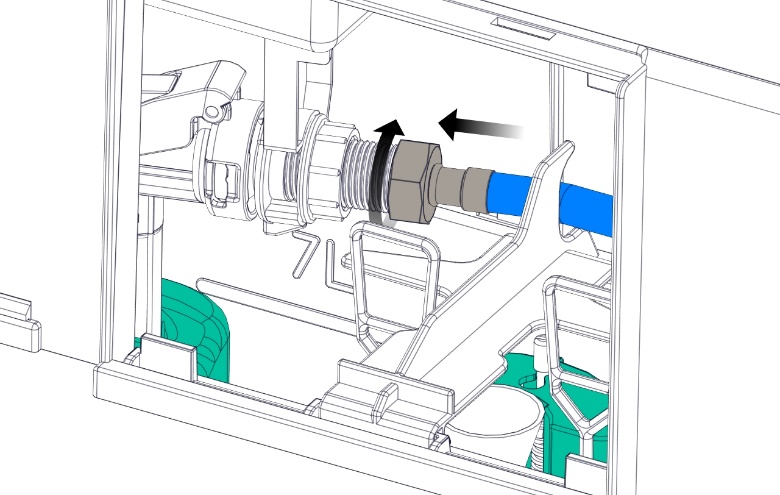 1. Выполнить отделку стены с отверстиями по трафарету.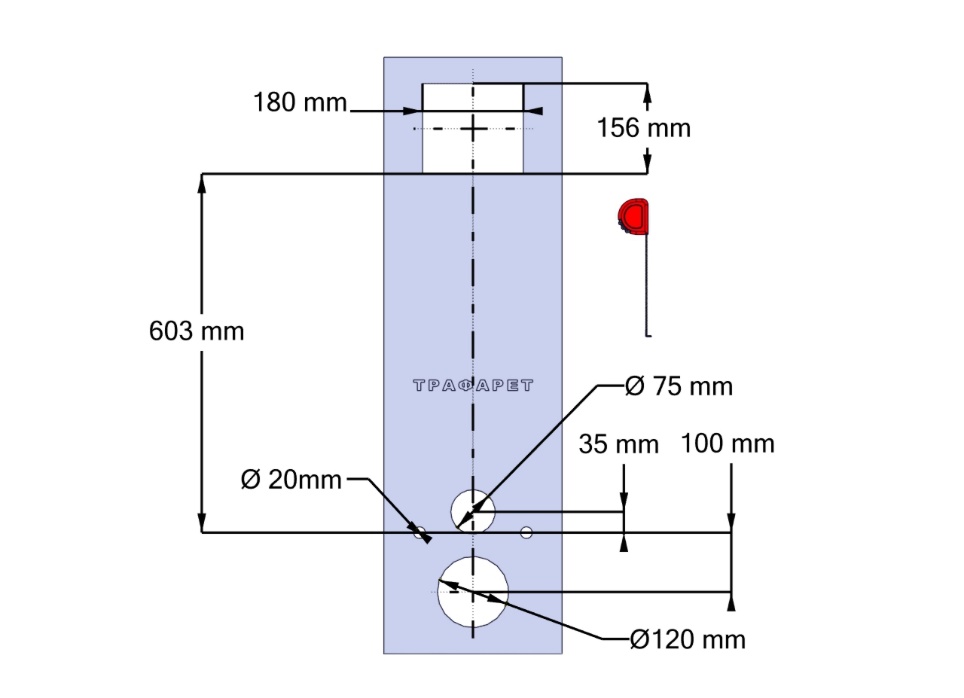 1. Надеть манжету (п.9, поз. 11) с шайбой подпорной (п.9, поз. 10) на присоединительный патрубок Ø 50мм (п.9, поз. 23).1. Надеть манжету (п.9, поз. 11) с шайбой подпорной (п.9, поз. 10) на присоединительный патрубок Ø 50мм (п.9, поз. 23).1. Надеть манжету (п.9, поз. 11) с шайбой подпорной (п.9, поз. 10) на присоединительный патрубок Ø 50мм (п.9, поз. 23).1. Надеть манжету (п.9, поз. 11) с шайбой подпорной (п.9, поз. 10) на присоединительный патрубок Ø 50мм (п.9, поз. 23).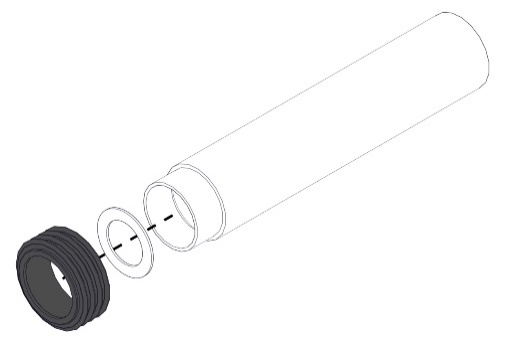 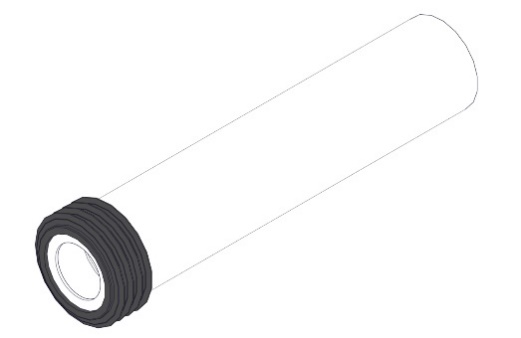 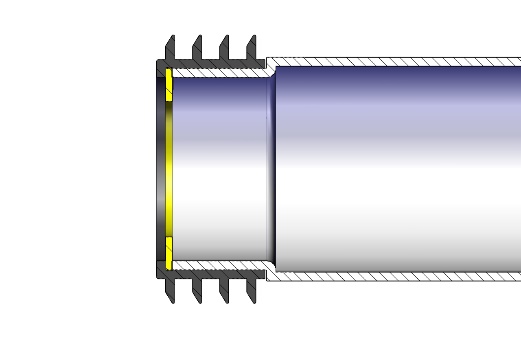 2. Вставить присоединительные патрубки (п.9, поз. 23) в унитаз, разметить нужную длину.2. Вставить присоединительные патрубки (п.9, поз. 23) в унитаз, разметить нужную длину.3. Вставить присоединительные патрубки (п.9, поз. 23)  в инсталляцию, разметить нужную длину.3. Вставить присоединительные патрубки (п.9, поз. 23)  в инсталляцию, разметить нужную длину.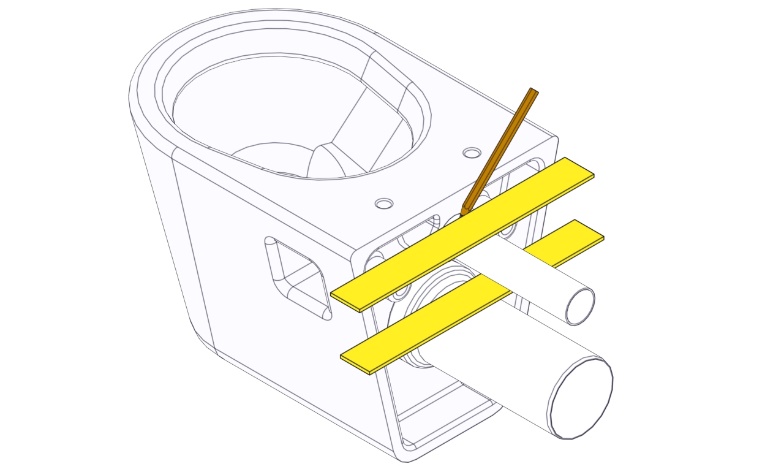 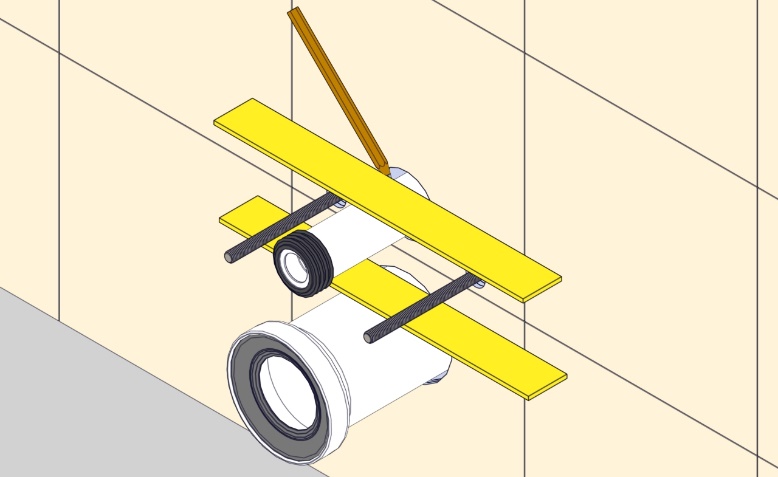 4. Измерить расстояние между рисками.4. Измерить расстояние между рисками.5. Обрезать присоединительные патрубки (п.9, поз. 23)  по размерам.5. Обрезать присоединительные патрубки (п.9, поз. 23)  по размерам.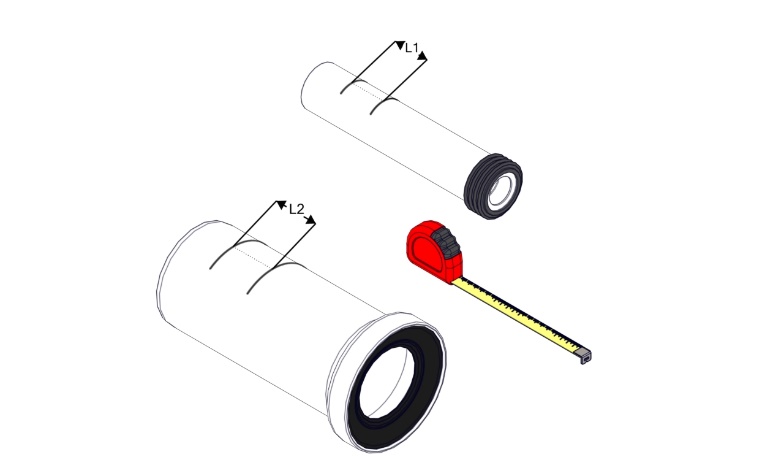 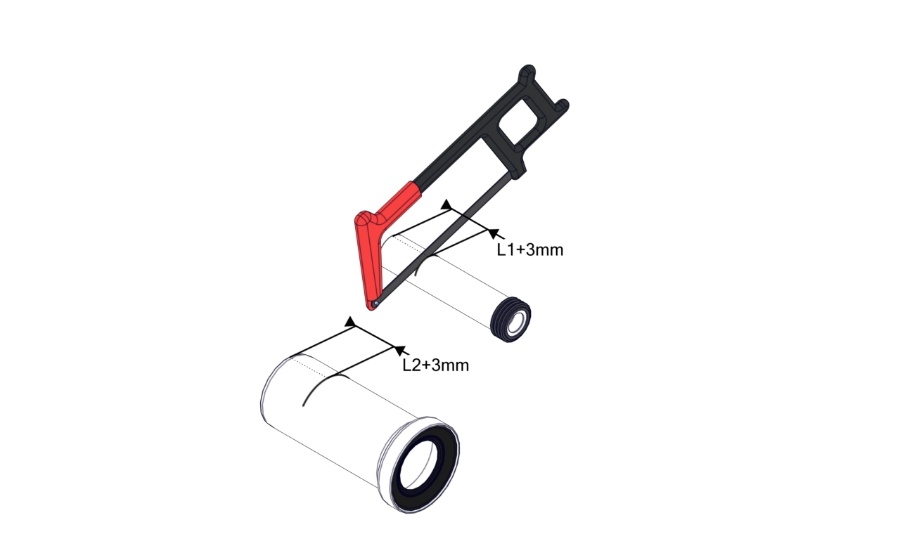 6. Измерить толщину стенки унитаза.6. Измерить толщину стенки унитаза.7. Обрезать шпильки кронштейна (п.9, поз. 8) по размерам.7. Обрезать шпильки кронштейна (п.9, поз. 8) по размерам.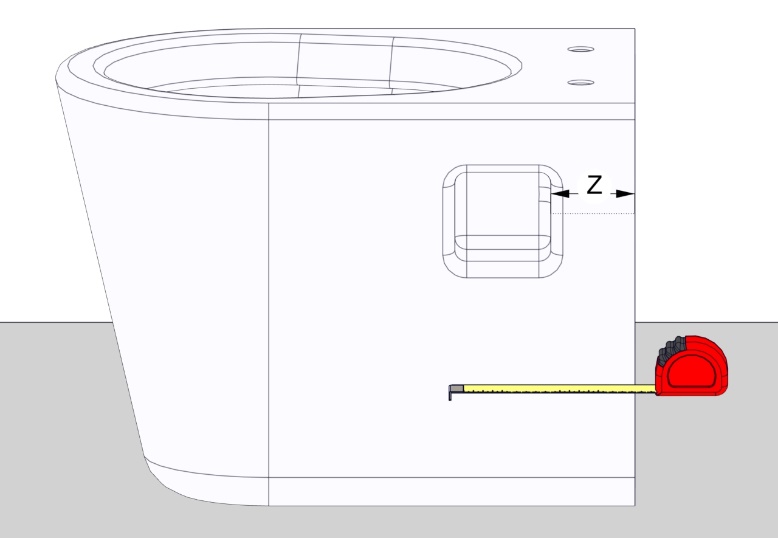 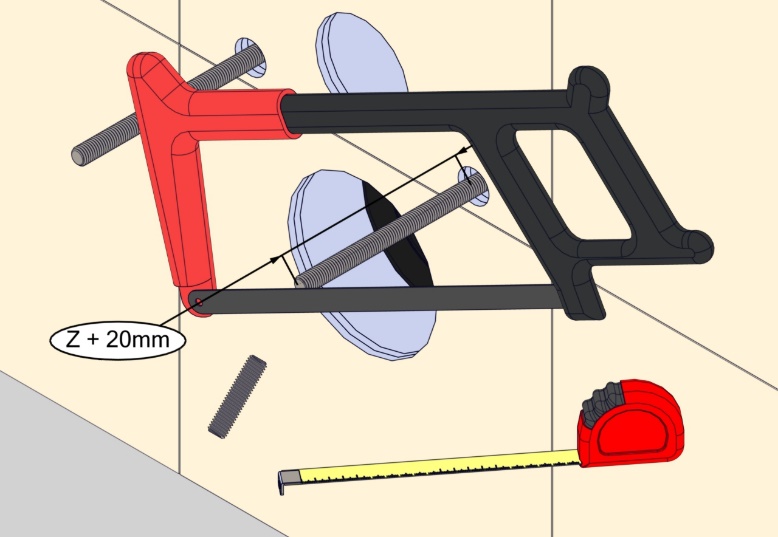 8. Обработать манжеты мылом или смазкой, установить присоединительные патрубки (п.9, поз. 23).8. Обработать манжеты мылом или смазкой, установить присоединительные патрубки (п.9, поз. 23).9. Установить унитаз по уровню. 9. Установить унитаз по уровню. 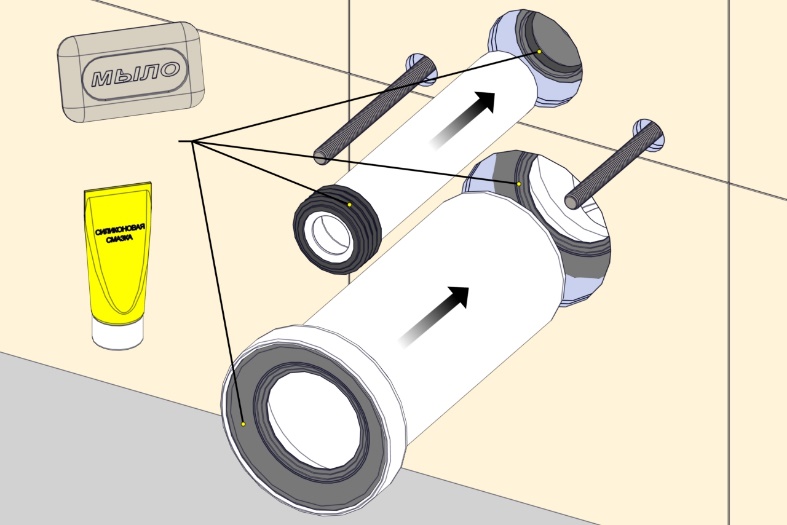 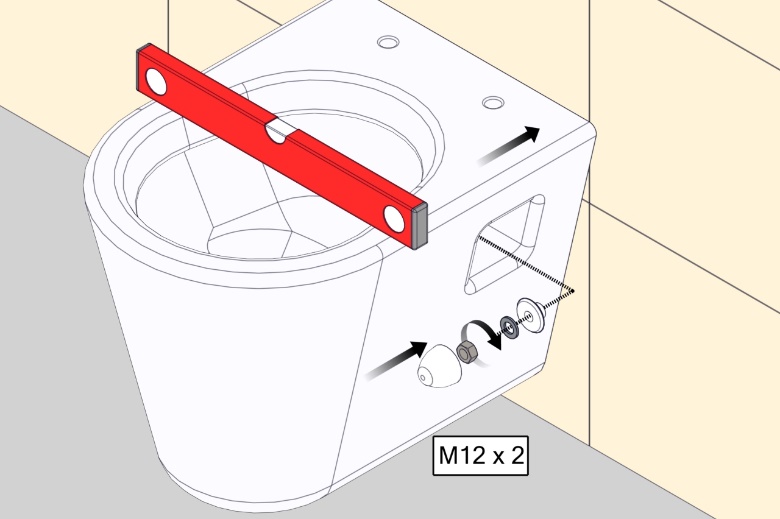 1. Установить панель рычагов (п.9, поз. 1).2. Установить рамку панели кнопок (п.9, поз. 3), закрутить винты установочные белые (п9, поз.2).3. Закрутить винты установочные зеленые (п.9, поз. 4), обеспечить вылет 25мм.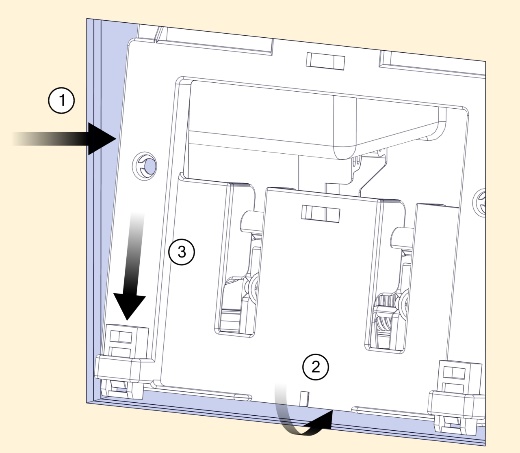 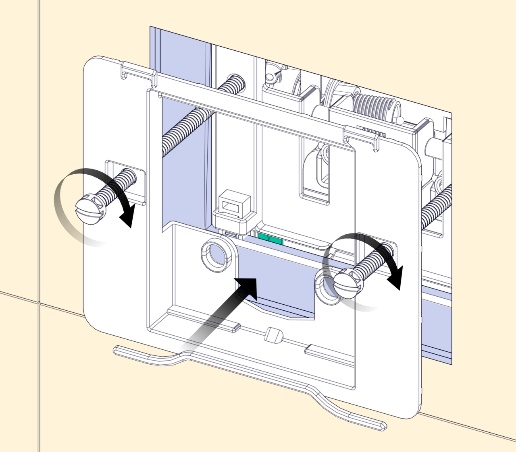 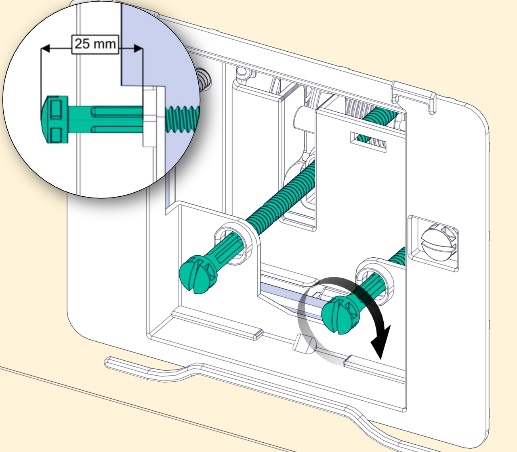 4. Установить панель кнопок (п.9, поз. 5).5. ВНИМАНИЕ!!! При необходимости укоротить винты.5. ВНИМАНИЕ!!! При необходимости укоротить винты.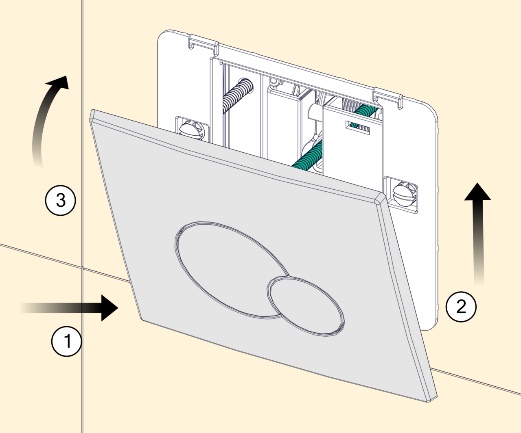 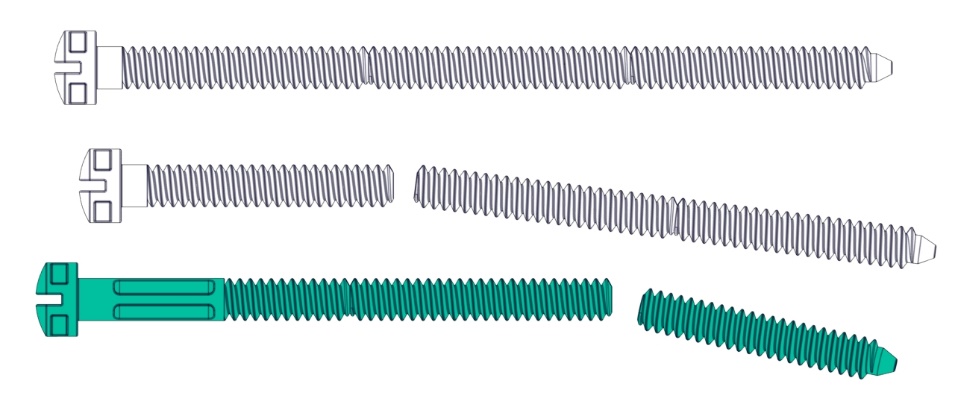 